SMTO1004s系列说明书1.操作指南:1.1 操作区域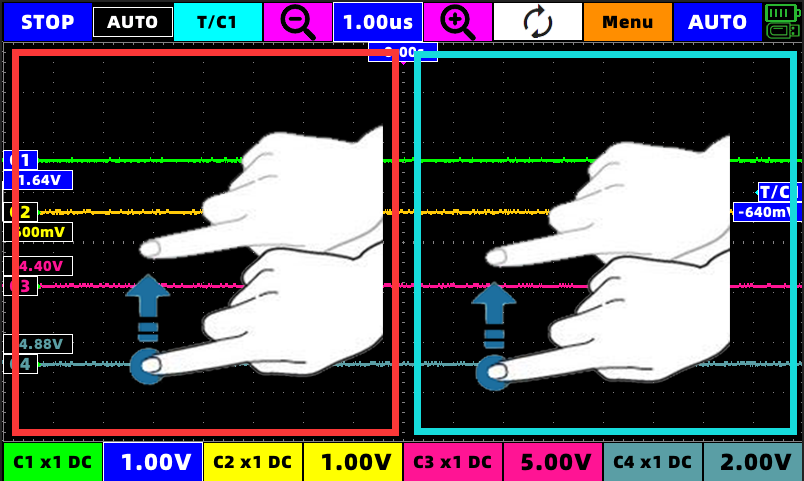 图中红色区域上下单指滑动,可操作性的图标为 C1,C2,C3,C4,V1图中蓝色区域上下单指滑动,可操作性的图标为 T/C1,V2选中想要滑动的图标使其变蓝(激活态),在相应的操作区域内的任意位置上下滑动手指,即可移动图标.图标会随手指的快慢,快慢移动.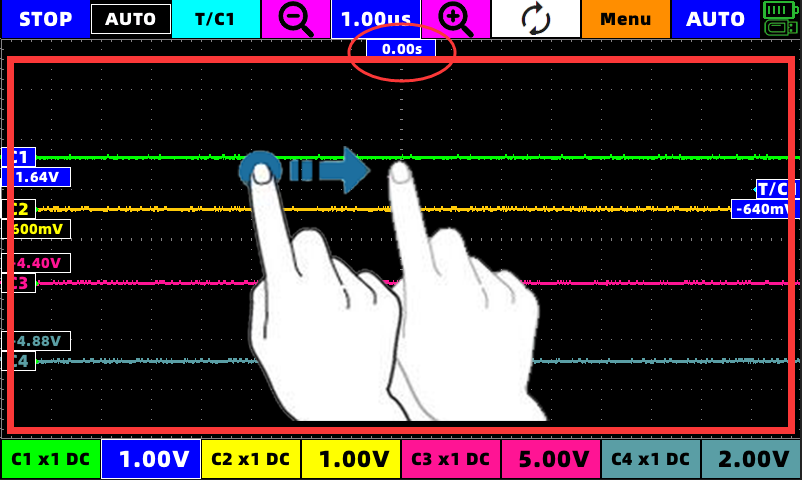 图中红色区域左右单指滑动,可操作性的图标为 T(红圈内的图标) S1,S2选中想要滑动的图标使其变蓝(激活态),在相应的操作区域内的任意位置上下滑动手指,即可移动图标.图标会随手指的快慢,快慢移动.1.2 多点手势操作本机支持2点手势操作,以及3点触摸截屏.1.2.1 两点手势操作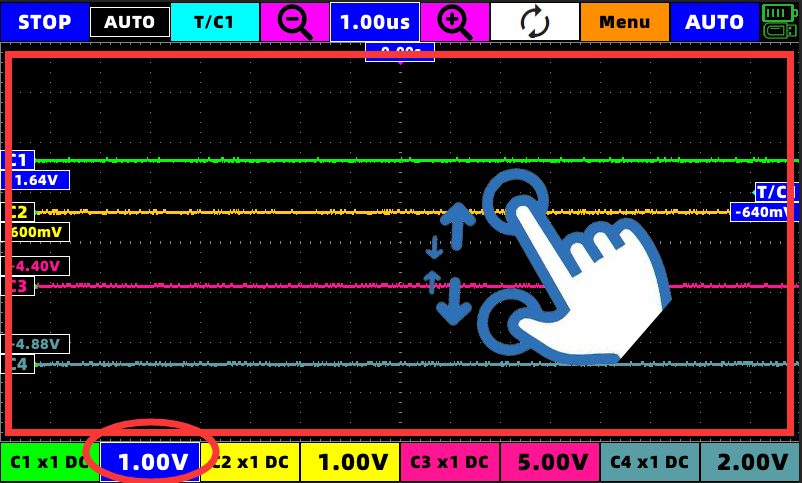 C1或C2或C3或C4通道选中后红圈内变为蓝色时,两点触摸对该通道生效.(纵向)两点触摸可以改变波形的放大倍数(即改变电压档位)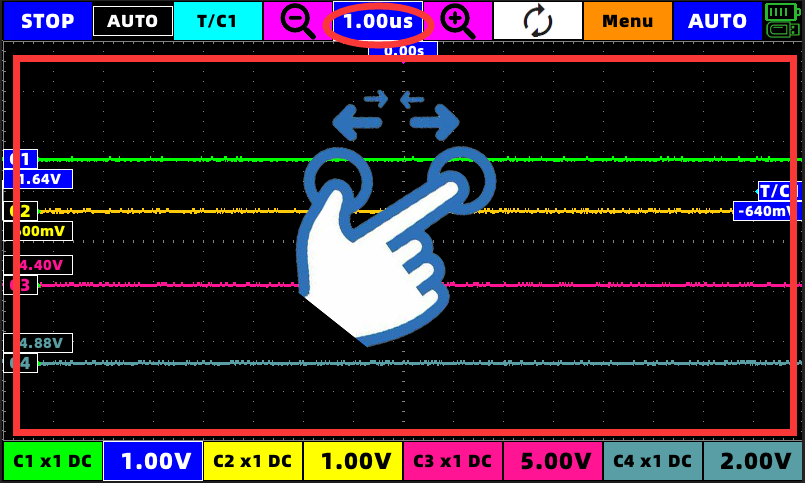 (横向)两点触摸可以改变波形的时基(图中红圈数值)1.2.2 三点手势操作插入U盘后,在屏幕中的任意位置,三指同时点下1秒钟后蜂鸣器响声后,会出现进度条,进度条跑完蜂鸣器提示后截图完成.界面说明:开机进入主界面: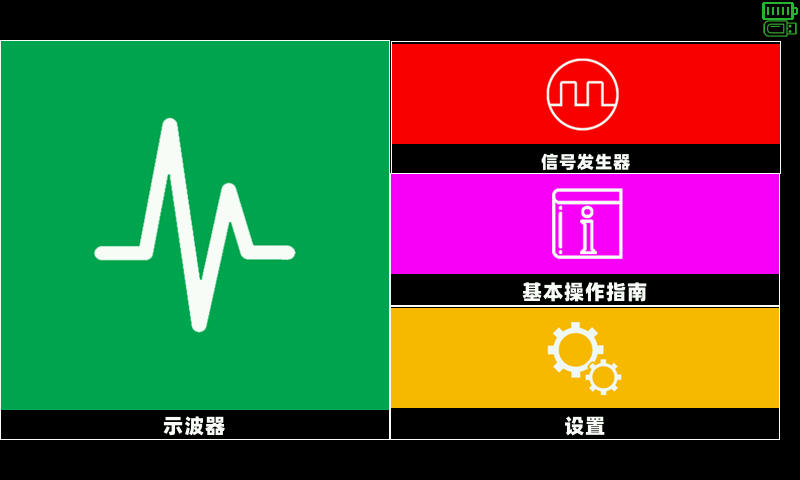 主界面可选择示波器,信号发生器以及设置界面.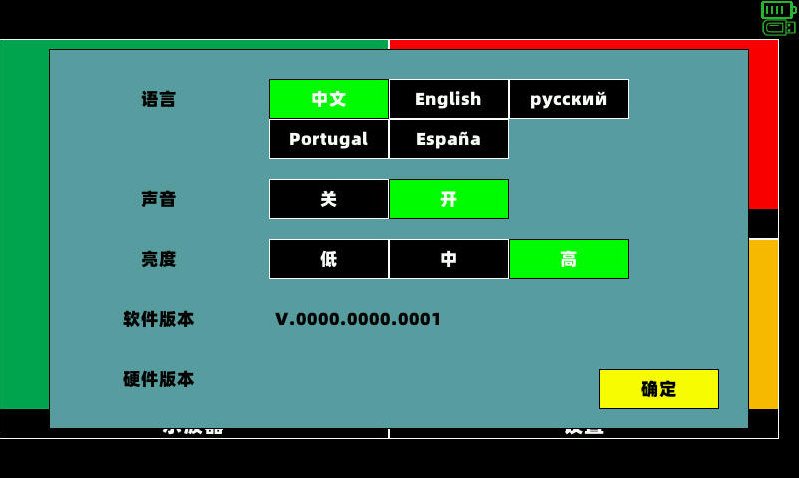 点击设置可以看到语言选择,声音开关,亮度调节以及软硬件版本号.根据需要自行修改即可.点击示波器进入示波器界面: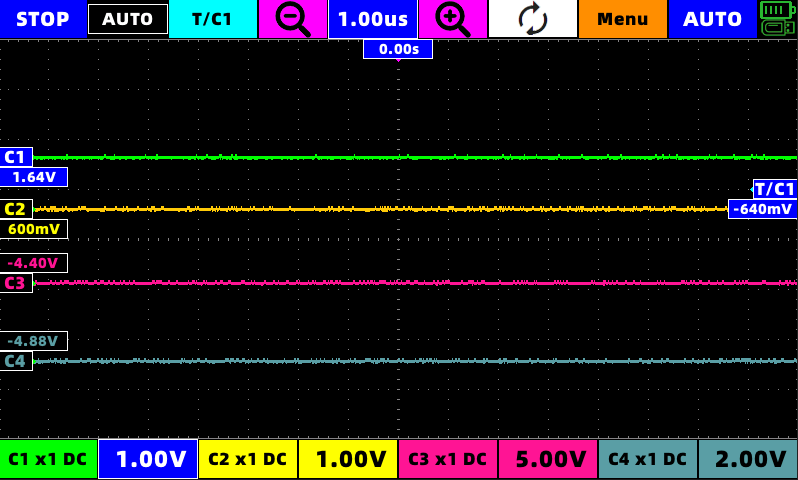 点击信号发生器进入信号发生器界面:在信号发生器界面下如果红框可切换信号输出的CH1,CH2.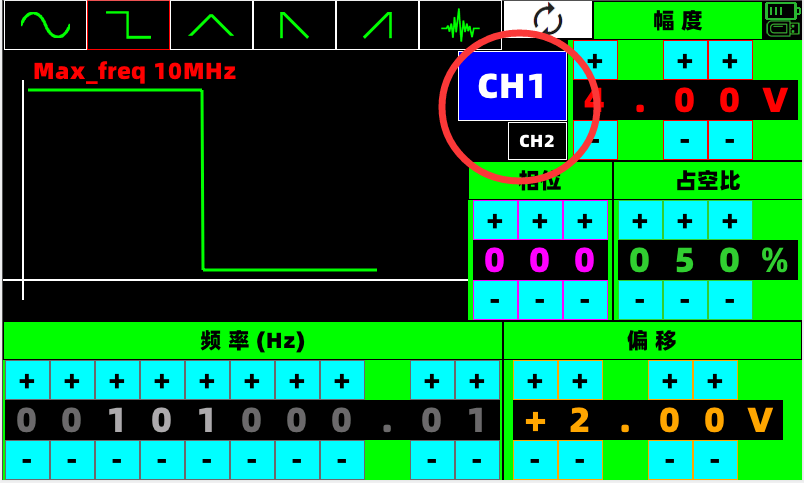 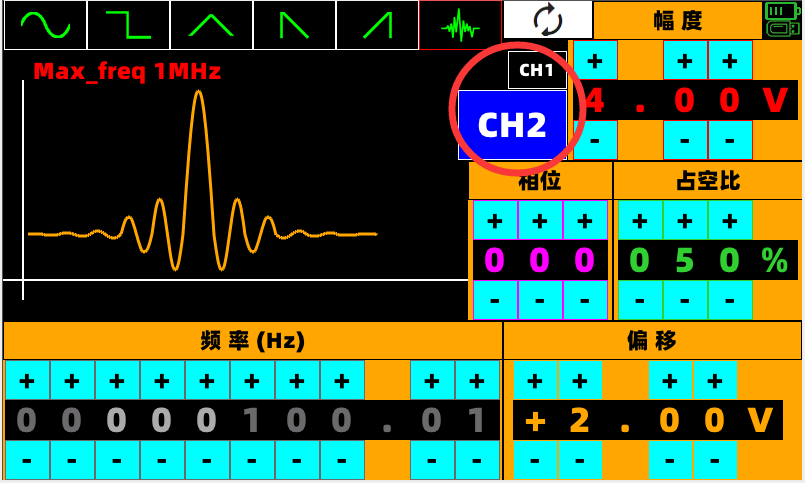 示波器使用说明:STOP键:按下stop就会让波形停止,同时停止的波形可以放大缩小查看细节,左上角有原波形的小图显示.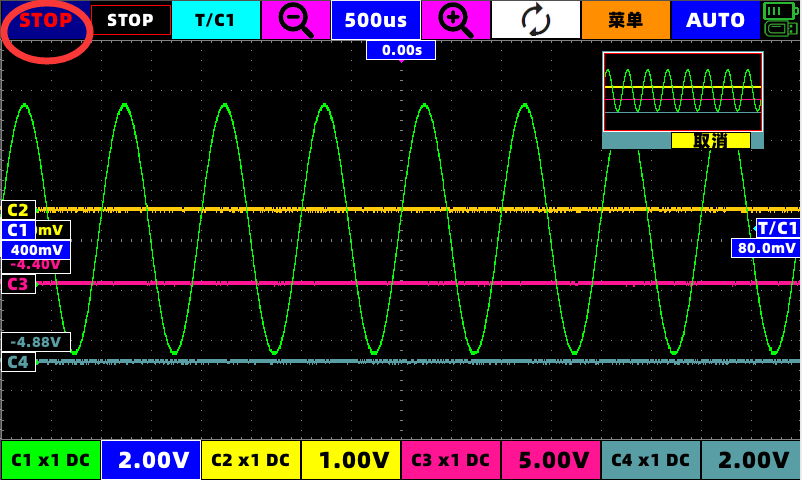 触发选项键:点击红圈T/C1按钮按键,就会弹出触发选项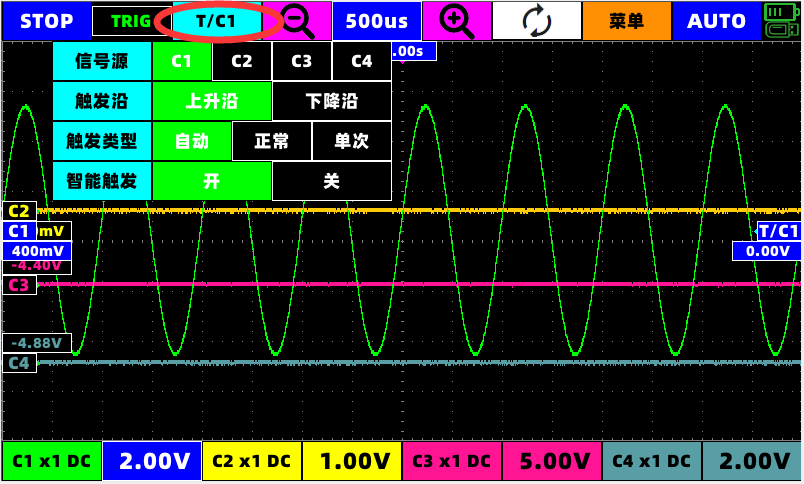 可以选择信号源 C1或C2或C3或C4上升沿或是下降沿自动触发,正常触发以及单次触发智能触发或是手动触发注:智能触发下不需要手动调节波形的触发位置,程序会自动寻找合适的触发位置,触发波形.时基按键: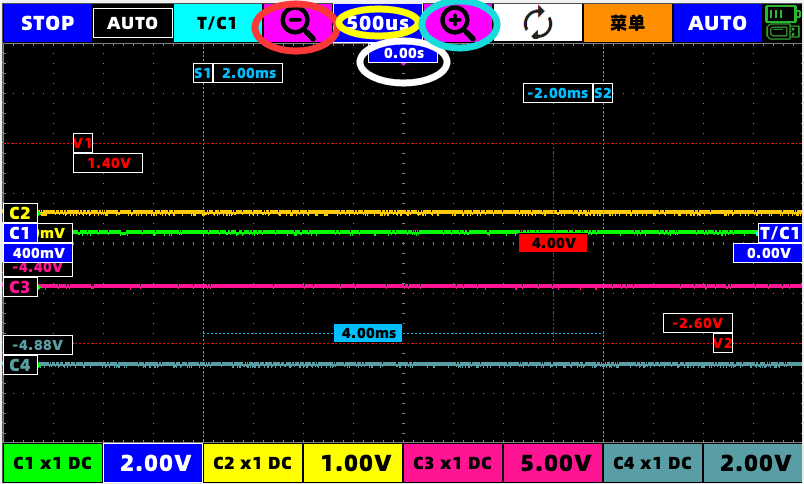 图中红圈内按键是缩小时基,篮圈内按键是放大时基,黄圈内按键在显示当前时基值的同时,可以让时间位置(即白圈内参数)一键回到零点.示波器-信号发生器切换按键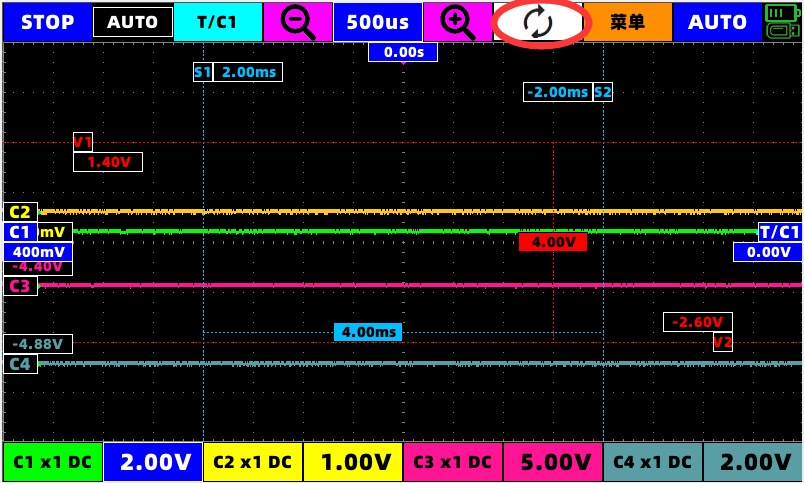 此切换键可以一键在示波器和信号发生器间切换.3.5菜单键:3.5.1 数学计算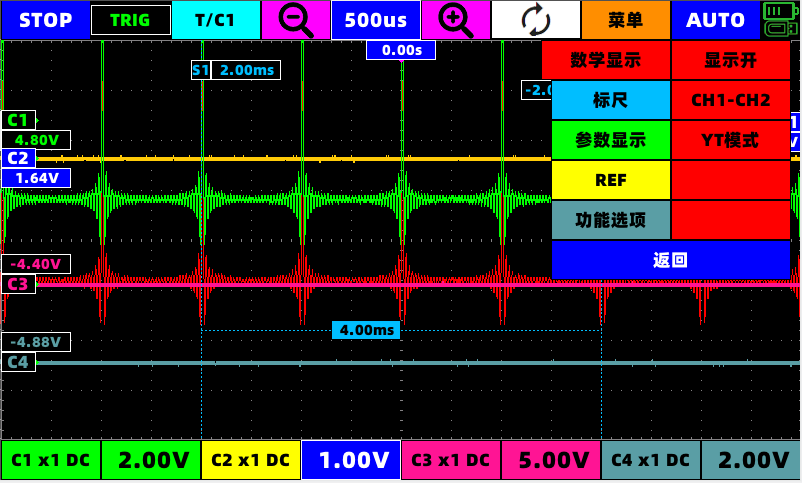 此界面下可选择打开或是关闭数学计算的显示,同时可以选择YT或是XY(李沙瑜)显示模式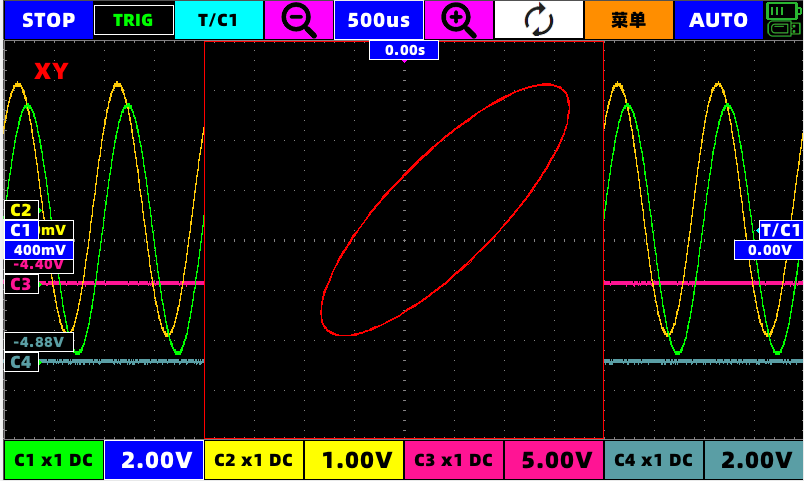 3.5.2 标尺菜单: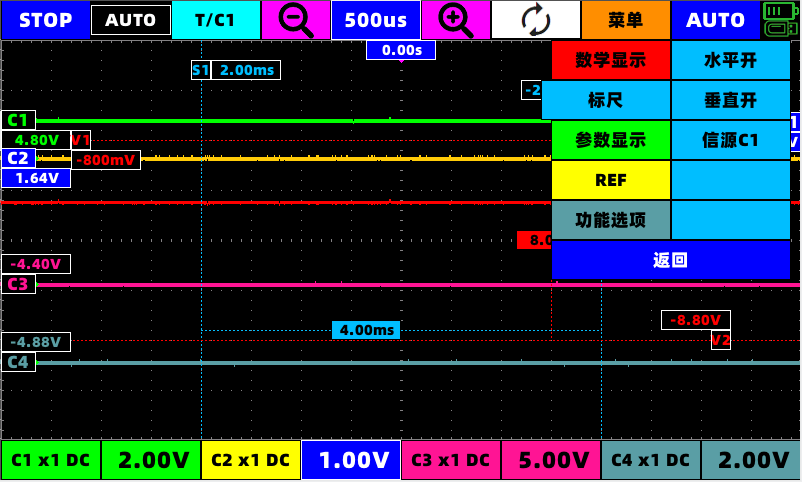 此界面下可以打开水平和垂直标尺.如图.标出的移动和选择遵循操作指南.同时计算的信号源可以选择C1或是C23.5.3 参数显示: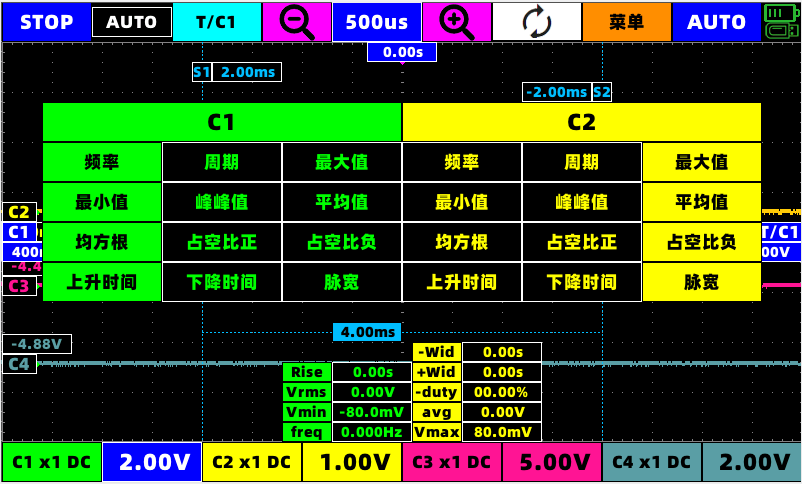 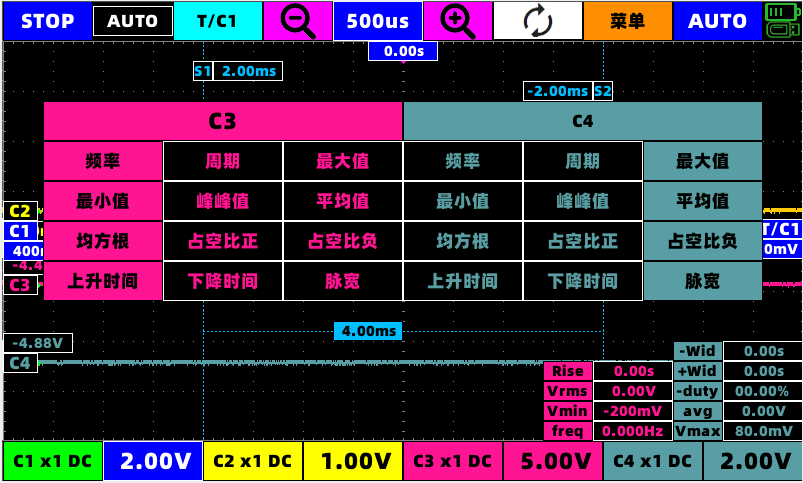 打开参数显示后可以选择对应通道要显示的参数,参数会在屏幕下方显示.3.5.4 波形对比REF: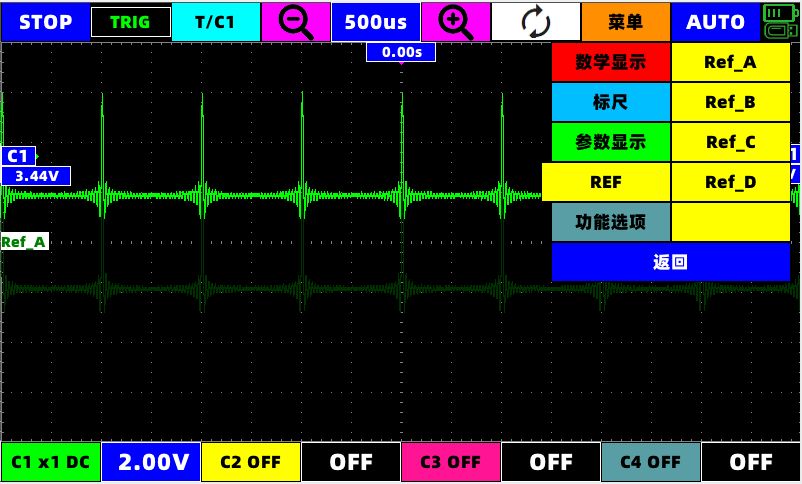 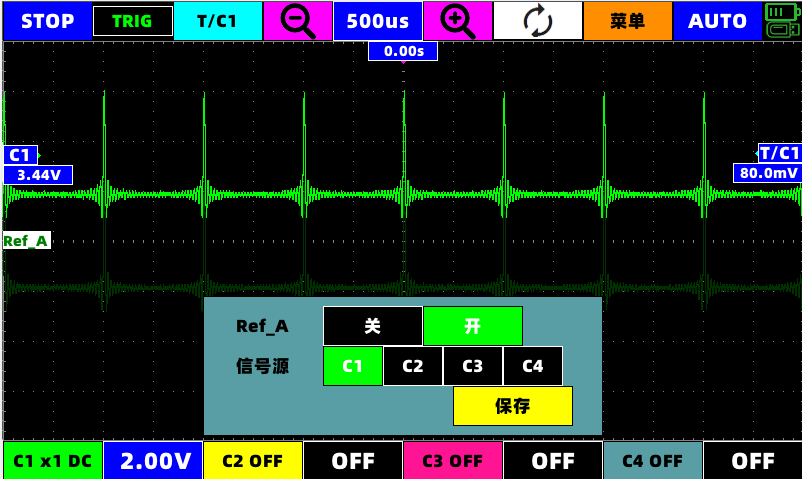 一共可以存储四组实时对比波形Ref_A,Ref_B,Ref_C,Ref_D.3.5.5 功能选项: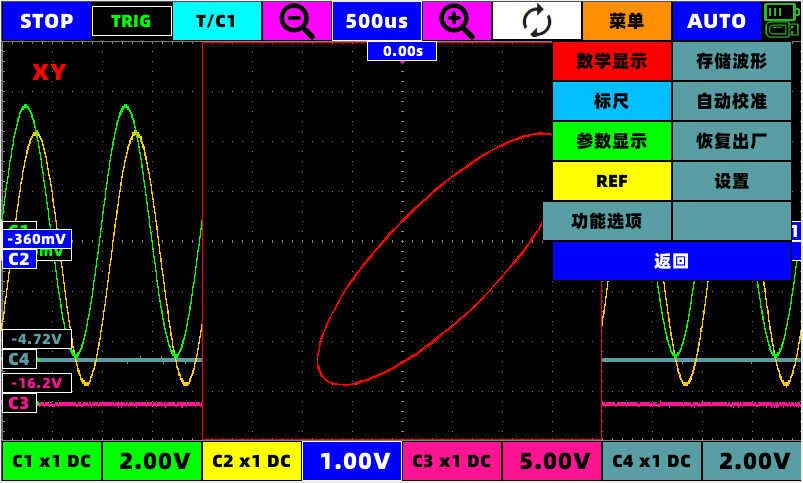 3.5.5.1存储波形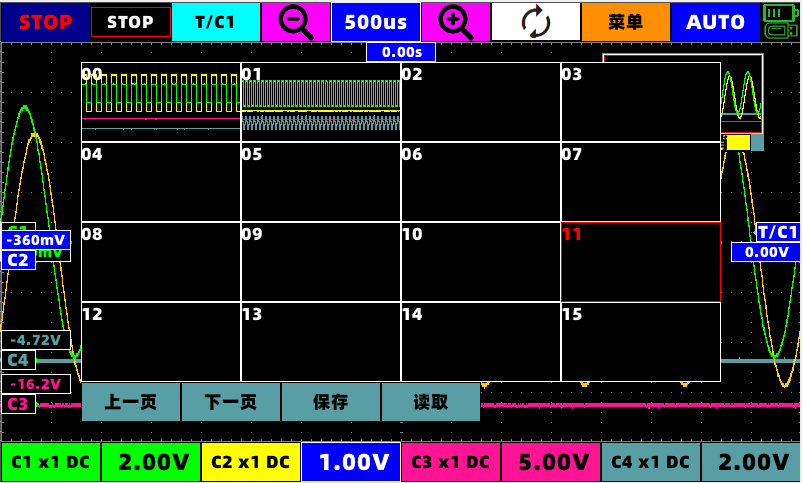 点击存储波形后,当前波形将会自动停止进入stop状态.此界面下可以选择保存或是读取之前波形的波形数据.读取的波形数据可以任意放大缩小,查看细节,等同stop状态.3.5.5.2自动校准此按键会自动校准示波器参数.警告! 在自动校准时不要操作设备,同时不要外接任何连接器!!3.5.5.3恢复出厂此按键会让机器的设置以及部分参数回归到出厂状态.3.5.5.4设置等同主界面的设置3.5.5.5返回可在示波器界面下返回主界面.3.6 C1通道菜单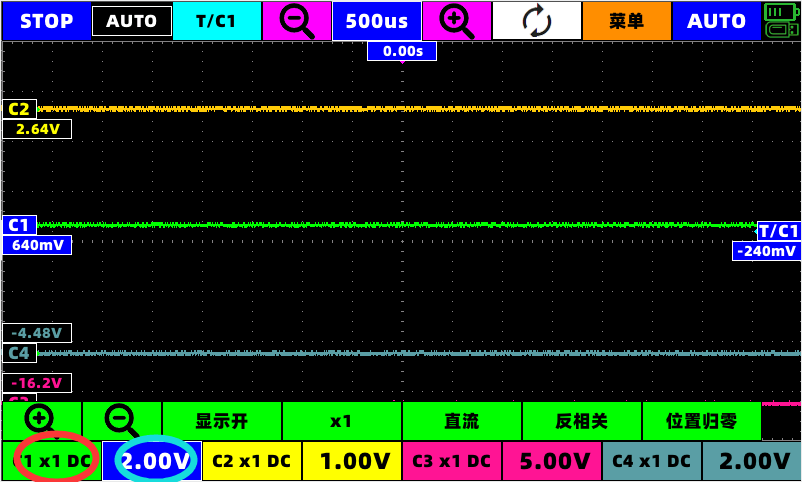 此界面下可以放大缩小C1的波形电压档位,可以选择C1波形是否显示选择探头的X倍数选择交流,直流选择C1波形的显示是否反相可以让C1的垂直位置一键回到零点图中红圈可以选中C1通道,篮圈可以快速的开启或是关闭C1通道3.7 C2通道菜单参考C1操作3.8 C3通道菜单参考C1操作3.9 C4通道菜单参考C1操作信号发生器使用说明: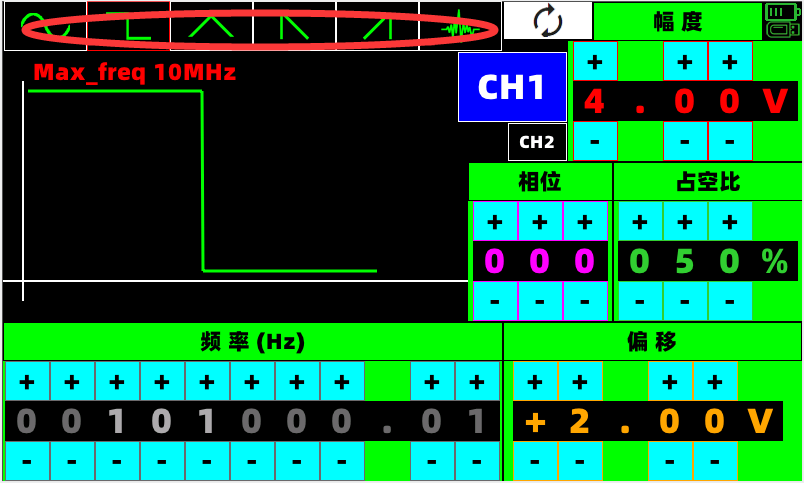 通过对应的+,-修改频率,幅度,偏移,占空比等信号,波形会直接实时做出改变.红圈区域可以选择要输出的波形.做为双通道信号发生器,两通道都支持相位变化 0 °- 360°截图插入U盘后,在屏幕中的任意位置,三指同时点下1秒钟后蜂鸣器响声后,会出现进度条,进度条跑完蜂鸣器提示后截图完成.6.程序升级在开机器将装有升级文件的U盘插入,然后上电开机,设备会自动进入U盘升级程序,在升级程序中点击upgrade键,等待升级进度到100%自动关机即可.警告!升级时要保证设备电量在绿色档!!7.示波器参数:通道数                    4最大采样率                单通道时1GSa/s   双通道时 500MSa/s 四通道时 250MSa/s带宽                      最大100M阻抗             		  1MΩ 25pF存储深度                  双通道时 每通道32K 四通道时 每通道16K垂直分辨率                8位垂直档位                  探头X1情况下 10mV - 5V  (1, 2.5 ,5步进)                          最大测量电压 X1(40V) X10(400V)                          使用高压探头,最大电压由探头质量决定水平档位                  5s - 10ns				   (1, 2.5 ,5步进)                          5s - 100ms        为scan扫描模式自动测量参数              13个                          (频率,周期,幅度,最大值,最小值,平均值,有效值,占空比正,占空比负,正脉宽,负脉宽,上升时间,下降时间)触发模式                  自动,正常,单次触发类型                  上升沿,下降沿Auto范围                  50Hz - 30MHz光标                      垂直,水平都支持光标测量波形记录                  32组(记录波形支持放大缩小查看细节)截图                      支持U盘截图(图片格式jpg)数学计算                  CH1+CH2,CH1-CH2,CH2-CH1显示模式                  YT模式 + XY模式(李沙瑜模式)自动校准                  支持波形对比显示              支持4组对比波形显示                      7寸电容触摸屏电池                      8000mA大容量锂离子电池(满电正常可使用6小时以上)充电                      最大支持5V2.1A直流充电.(灯光实时反应充电状态)8.信号发生器参数:通道数                    2幅度:                     0 V - 8V       (最小分辨率 10mV)偏移:                     0V - ( + - 4V)   (最小分辨率 10mV)占空比:                   0% - 100%	   (最小分辨率 1%)相位:                     0°- 360°     (最小分辨率 1°)频率:弦波:                     0.01Hz - 30Mhz (最小分辨率 1/1000)方波:                     0.01Hz - 10Mhz (最小分辨率 1/1000)其他波形(三角波,锯齿波,振铃波):                 0.01Hz - 1Mhz  (最小分辨率 1/1000)9.配件列表:型号SMTO1004S示波器1探头4支架1U盘1充电器1 美标/欧标（可选）USB线1信号源线1BNC转BNC线1探针校准装置1包装盒1 （280x230x82）